БРОВАРСЬКА РАЙОННА РАДАКИЇВСЬКОЇ ОБЛАСТІП Р О Т О К О Лзасідання 14 позачергової сесії Броварської районної ради VІІІ скликання від 09 листопада 2021 року                                                                                                          м. БровариУ роботі 14 позачергової сесії Броварської районної ради VІІІ скликання взяв участь: Проскочило Павло Іванович, виконувач обов'язків голови Броварської районної державної адміністрації. Веде сесію:Гришко Сергій Миколайович - голова Броварської районної ради VІІІ скликання.Затвердження порядку денного:Всього депутатів   - 42Було присутніх      - 25Виступив:Гришко Сергій Миколайович, голова Броварської районної ради, повідомив, що у залі зареєструвались 23 депутати та запропонував розпочати засідання 14 позачергової сесії. Головуючий поставив дану пропозицію на голосування.Проведення процедури поіменного голосування.Голосували:«За» -23; «проти» - 0 ; «утримались» - 0; «не голосували» - 0.Протокол поіменного голосування додається.Вирішили:Пропозицію прийнято більшістю голосів.Головуючий оголосив 14 позачергову сесію Броварської районної ради VІІІ скликання відкритою.(Звучить Гімн України) На сесії присутні:Кондрюк Максим Сергійович, заступник голови Броварської районної державної адміністрації;Крупенко Віталій Вікторович,  Зазимський сільський голова;Миргородська Олена Жоржівна, начальник    управління фінансів Броварської районної державної адміністрації;Фірсов Руслан Миколайович, депутат Броварської міської ради VІІІ скликання;Драч Богдана Миколаївна, депутат Броварської міської ради VІІІ скликання;Сичова Лідія Валеріївна, помічник депутата Броварської міської ради Дудар О.М.;Литвиненко Віталій, журналіст «Громадський захист Київщина»; Калина Оксана, журналіст газети «Нове життя»;Козлова Ангеліна, головний редактор інформаційно-аналітичногого видання «Бровари Медіа»; Раков Антон, громадський ревізор незалежної інформаційної компанії «Голос Київщини»;керівники управлінь, відділів райдержадміністрації.Гришко Сергій Миколайович, голова Броварської районної ради, повідомив, що відповідно до розпорядження від 04 листопада 2021 року № 89 скликана 14 позачергова сесія Броварської районної ради VІІІ скликання і запропонував прийняти за основу порядок денний:Про відмову у погоджені проекту землеустрою щодо встановлення (зміни) меж міста Києва.Про відмову в наданні погодження щодо продажу на аукціоні спеціального дозволу на користування надрами з метою видобування піску Броварського родовища, що знаходиться в Броварському районі Київської області.Про внесення змін до Програми збереження фондів Трудового архіву Броварського району на 2021 рік, затвердженої рішенням Броварської районної ради від 29.12.2020 року № 57-5-VІІІ.Про затвердження нової редакції Статуту комунального підприємства «Броварське районне виробниче управління об’єднання шкільних їдалень» Броварської районної ради Київської області. Про внесення змін до Програми висвітлення діяльності         Броварської       районної      державноїадміністрації та Броварської районної ради в засобах масової інформації та інформування населення Броварщини на 2021 рік, затвердженої рішенням Броварської районної ради від 28 січня 2021 року                № 63-6 позач.-VІІІ.Про внесення змін до рішення сесії районної ради VIІI скликання від 22 грудня 2020 року               № 28-4 позач.-VIІI «Про районний бюджет Броварського району на 2021 рік» та додатків до нього.Різне.Проведення процедури поіменного голосування.Голосували:«За» - 22 ; «проти» - 0 ; «утримались» - 0; «не голосували» - 1.Протокол поіменного голосування додається.Вирішили:Порядок денний прийнято за основу.Головуючий поставив на голосування пропозицію постійної комісії з питань регламенту, депутатської етики, законодавства та правопорядку і Президії районної ради про включення до порядку денного питання та розглянути його за номером шість: «Про затвердження Програми організації територіальної оборони в Броварському районі 2021-2023 роки». Проведення процедури поіменного голосування.Голосували:«За» - 23 ; «проти» - 0 ; «утримались» - 0 «не голосували» - 0.Протокол поіменного голосування додається.Вирішили:Пропозицію  прийнято одноголосно.Головуючий поставив на голосування пропозицію постійної комісії з питань комунальної власності і Президії районної ради про включення до порядку денного питання та розгляду його за номером вісім: «Про вихід Калинівської селищної ради Броварського району Київської області та Зазимської сільської ради Броварського району Київської області зі складу засновників Комунального некомерційного підприємства Броварської районної ради «Броварський районний центр первинної медико-санітарної допомоги».Проведення процедури поіменного голосування.Голосували:«За» - 23 ; «проти» - 0 ; «утримались» - 0; «не голосували» - 0.Протокол поіменного голосування додається.Вирішили:Пропозицію  прийнято одноголосно.Виступили:Комаровський О. В., депутат районної ради, вніс пропозицію зняти перше і друге питання з порядку денного  для доопрацювання.Головуючий поцікавився чи будуть інші пропозиції або зауваження до запропонованого порядку денного (не надійшли) та запропонував затвердити порядок денний в цілому:Про відмову у погоджені проекту землеустрою щодо встановлення (зміни) меж міста Києва.Про відмову в наданні погодження щодо продажу на аукціоні спеціального дозволу на користування надрами з метою видобування піску Броварського родовища, що знаходиться в Броварському районі Київської області.Про внесення змін до Програми збереження фондів Трудового архіву Броварського району на 2021 рік, затвердженої рішенням Броварської районної ради від 29.12.2020 року № 57-5-VІІІ.Про затвердження нової редакції Статуту комунального підприємства «Броварське районне виробниче управління об’єднання шкільних їдалень» Броварської районної ради Київської області.Про внесення змін до Програми висвітлення діяльності Броварської районної державної адміністрації та Броварської районної ради в засобах масової інформації та інформування населення Броварщини на 2021 рік, затвердженої рішенням Броварської районної ради від 28 січня 2021 року                № 63-6 позач.-VІІІ.Про затвердження Програми організації територіальної оборони в Броварському районі 2021-2023 роки. Про внесення змін до рішення сесії районної ради VIІI скликання від 22 грудня 2020 року               №   28-4   позач.-VIІI     «Про     районний     бюджетБроварського району на 2021 рік» та додатків до нього.Про вихід Калинівської селищної ради Броварського району Київської області та Зазимської сільської ради Броварського району Київської області зі складу засновників Комунального некомерційного підприємства Броварської районної ради «Броварський районний центр первинної медико-санітарної допомоги.9. Різне.Проведення процедури поіменного голосування.Голосували:«За» - 19 ; «проти» - 1 ; «утримались» - 1; «не голосували» - 2.Протокол поіменного голосування додається.Вирішили:Порядок денний не затверджено в цілому.Виступили:Крупенко В.В., Зазимський сільський голова, зазначив, що питання порядку денного 14 позачергової сесії районної ради, які стосуються Зазимської територіальної громади є важливими і необхідними для забезпечення життєдіяльності Зазимської громади та закликав депутатів розглянути дані питання на засіданні сесії районної ради.Короленко О.С., Гришко С.М., Шевченко О.Л. взяли участь в обговоренні.Комаровський О. В., депутат районної ради, зняв свою  пропозицію.Головуючий повторно поставив на голосування затвердженя порядоку денного в цілому.Проведення процедури поіменного голосування.Голосували:«За» - 21 ; «проти» - 1 ; «утримались» - 0; «не голосували» - 1.Протокол поіменного голосування додається.Вирішили:Порядок денний не затверджено.Проскочило Павло Іванович, в.о. голови районної державної адміністрації, представив свого заступника Кондрюка Максима Сергійовича.Головуючий поставив на голосування затвердженя порядоку денного в цілому.Проведення процедури поіменного голосування.Голосували:«За» - 22 ; «проти» - 1 ; «утримались» - 0; «не голосували» - 0.Протокол поіменного голосування додається.Вирішили:Затвердити порядок денний в цілому.Головуючий запропонував затвердити регламент проведення засідання: для доповіді – до 5 хв.;для виступу – до 3 хв.;для репліки – до 1 хв. поцікавився чи будуть інші пропозиції (не надійшли) та поставив на голосування дану пропозицію.Проведення процедури поіменного голосування.Голосували:«За» - 22 ; «проти» - 0 ; «утримались» - 0;«не голосували» - 1.Протокол поіменного голосування додається.Вирішили:Затвердити регламент проведення засідання. 1.Слухали:Про відмову у погоджені проекту землеустрою щодо встановлення (зміни) меж міста Києва.Виступили:Фірсов Р.М., Гришко С.М. взяли участь в обговоренні даного питання.Головуючий поставив на голосування проект рішення.Проведення процедури поіменного голосування.Голосували:«За» - 22 ; «проти» - 0; «утримались» - 0; «не голосували» - 1.Протокол поіменного голосування додається.Вирішили:Прийняти рішення сесії районної ради                           № 162-14 позач.-VІІІ (додається).2.Слухали:Про відмову в наданні погодження щодо продажу на аукціоні спеціального дозволу на користування надрами з метою видобування піску Броварського родовища, що знаходиться в Броварському районі Київської області.Головуючий поставив на голосування проект рішення за основу.Проведення процедури поіменного голосування.Голосували:«За» - 22 ; «проти» - 0 ; «утримались» - 0; «не голосували» - 1.Протокол поіменного голосування додається.Вирішили:Прийняти проект рішення за основу.Виступили:Куценко О.М., Гришко С.М., Крупенко В.В. взяли участь в обговоренні даного питання.Зорін Р.В. повідомив про конфлікт інтересів.Головуючий поставив на голосування пропозицію Президії районної ради про внесення змін до проекту рішення, а саме «Про надання погодження щодо продажу на аукціоні спеціального дозволу на користування надрами з метою видобування піску Броварського родовища, що знаходиться в Броварському районі Київської області».Проведення процедури поіменного голосування.Голосували:«За» - 20 ; «проти» - 1 ; «утримались» - 1; «не голосували» - 1.Протокол поіменного голосування додається.Вирішили:Пропозицію не прийнято.Виступили:Андреєв В.О., Комаровський О.В., Гришко С.М. взяли участь в обговоренні даного питання.В залі зареєструвались 24 депутати.Філіпова Т.А., депутат районної ради, запропонувала переголосувати дане питання.Філіпова Т.А., депутат районної ради, запропонувала переголосувати дане питання.Головуючий поставив на голосування пропозицію Філіпової Т.А.Головуючий поставив на голосування пропозицію Філіпової Т.А.Проведення процедури поіменного голосування.Проведення процедури поіменного голосування.Голосували:«За» - 21 ; «проти» -0 ; «утримались» - 2; «не голосували» - 1.«За» - 21 ; «проти» -0 ; «утримались» - 2; «не голосували» - 1.Протокол поіменного голосування додається.Протокол поіменного голосування додається.Вирішили:Пропозицію не прийнято.Пропозицію не прийнято.Виступили:Крупенко В.В., Куценко О.М., Короленко О.С., Шульга В.Є., Спичак Л.В. взяли участь в обговоренні даного питання.Крупенко В.В., Куценко О.М., Короленко О.С., Шульга В.Є., Спичак Л.В. взяли участь в обговоренні даного питання.Головуючий поставив на голосування проект рішення в цілому.Головуючий поставив на голосування проект рішення в цілому.Проведення процедури поіменного голосування.Проведення процедури поіменного голосування.Голосували:«За» - 1 ; «проти» -15 ; «утримались» - 4; «не голосували» - 4.«За» - 1 ; «проти» -15 ; «утримались» - 4; «не голосували» - 4.Протокол поіменного голосування додається.Протокол поіменного голосування додається.За пропозицією депутатів районної ради  головуючий повторно  поставив на голосування проект рішення в цілому.За пропозицією депутатів районної ради  головуючий повторно  поставив на голосування проект рішення в цілому.Проведення процедури поіменного голосування.Проведення процедури поіменного голосування.Голосували:«За» - 0 ; «проти» -18 ; «утримались» - 4; «не голосували» - 2.«За» - 0 ; «проти» -18 ; «утримались» - 4; «не голосували» - 2.Протокол поіменного голосування додається.Протокол поіменного голосування додається.Вирішили:Рішення не прийнято.Рішення не прийнято.3.Слухали:Про внесення змін до Програми збереження фондів Трудового архіву Броварського району на 2021 рік, затвердженої рішенням Броварської районної ради від 29.12.2020 року № 57-5-VІІІ.Про внесення змін до Програми збереження фондів Трудового архіву Броварського району на 2021 рік, затвердженої рішенням Броварської районної ради від 29.12.2020 року № 57-5-VІІІ.Головуючий поцікавився, чи будуть запитання, доповнення до проекту рішення (не надійшли), та поставив на голосування проект рішення.Головуючий поцікавився, чи будуть запитання, доповнення до проекту рішення (не надійшли), та поставив на голосування проект рішення.Проведення процедури поіменного голосування.Проведення процедури поіменного голосування.Голосували:«За» - 24 ; «проти» - 0 ; «утримались» - 0; «не голосували» - 0.«За» - 24 ; «проти» - 0 ; «утримались» - 0; «не голосували» - 0.Протокол поіменного голосування додається.Протокол поіменного голосування додається.Вирішили:Прийняти рішення сесії районної ради                           № 163-14 позач.-VІІІ (додається).Прийняти рішення сесії районної ради                           № 163-14 позач.-VІІІ (додається).4.Слухали:Про затвердження нової редакції Статуту комунального підприємства «Броварське районне виробниче управління об’єднання шкільних їдалень» Броварської районної ради Київської області.Про затвердження нової редакції Статуту комунального підприємства «Броварське районне виробниче управління об’єднання шкільних їдалень» Броварської районної ради Київської області.Головуючий запросив до співдоповіді                  Спичак Л.В.Головуючий запросив до співдоповіді                  Спичак Л.В.Співдоповідала:Спичак Людмила Валентинівна, заступник голови постійної комісії з питань комунальної власності, повідомила, що постійна комісія розглянула дане питання на своєму засіданні та рекомендує проект рішення підтримати.Спичак Людмила Валентинівна, заступник голови постійної комісії з питань комунальної власності, повідомила, що постійна комісія розглянула дане питання на своєму засіданні та рекомендує проект рішення підтримати.Головуючий поставив на голосування проект рішення.Головуючий поставив на голосування проект рішення.Проведення процедури поіменного голосування.Проведення процедури поіменного голосування.Голосували:«За» - 24; «проти» - 0 ; «утримались» - 0; «не голосували» - 0.«За» - 24; «проти» - 0 ; «утримались» - 0; «не голосували» - 0.Протокол поіменного голосування додається.Протокол поіменного голосування додається.Вирішили:Прийняти рішення сесії районної ради                           № 164-14 позач.-VІІІ (додається).Прийняти рішення сесії районної ради                           № 164-14 позач.-VІІІ (додається).5.Слухали:Про внесення змін до Програми висвітлення діяльності Броварської районної державної адміністрації та Броварської районної ради в засобах масової інформації та інформування населення Броварщини на 2021 рік, затвердженої рішенням Броварської районної ради від 28 січня 2021 року                № 63-6 позач.-VІІІ.Про внесення змін до Програми висвітлення діяльності Броварської районної державної адміністрації та Броварської районної ради в засобах масової інформації та інформування населення Броварщини на 2021 рік, затвердженої рішенням Броварської районної ради від 28 січня 2021 року                № 63-6 позач.-VІІІ.Головуючий запросив до доповіді Шульгу В.Є.Доповідала:Шульга Валентина Євгеніївна, заступник голови ради, доповіла з даного питання.Шульга Валентина Євгеніївна, заступник голови ради, доповіла з даного питання.Головуючий поставив на голосування проект рішення.Головуючий поставив на голосування проект рішення.Проведення процедури поіменного голосування.Проведення процедури поіменного голосування.Голосували:«За» - 24 ; «проти» - 0 ; «утримались» - 0; «не голосували» - 0.«За» - 24 ; «проти» - 0 ; «утримались» - 0; «не голосували» - 0.Протокол поіменного голосування додається.Протокол поіменного голосування додається.Вирішили:Прийняти рішення сесії районної ради                           № 165-14 позач.-VІІІ (додається).Прийняти рішення сесії районної ради                           № 165-14 позач.-VІІІ (додається).6.Слухали:Про затвердження Програми організації територіальної оборони в Броварському районі 2021-2023 роки Про затвердження Програми організації територіальної оборони в Броварському районі 2021-2023 роки Головуючий запросив до співдоповіді Хаменушка Р.В. Головуючий запросив до співдоповіді Хаменушка Р.В. Співдоповідав:Хаменушко Роман Володимирович,  голова постійної комісії з питань регламенту, депутатської етики, законності та правопорядку, повідомив, що постійна комісія розглянула дане питання на своєму засіданні та рекомендує проект рішення підтримати.Хаменушко Роман Володимирович,  голова постійної комісії з питань регламенту, депутатської етики, законності та правопорядку, повідомив, що постійна комісія розглянула дане питання на своєму засіданні та рекомендує проект рішення підтримати.Виступили:Короленко О.С., Проскочило П.І., Сербін О.В., Гришко С.М., Комаровський О.В. взяли участь в обговоренні даного питання.Короленко О.С., Проскочило П.І., Сербін О.В., Гришко С.М., Комаровський О.В. взяли участь в обговоренні даного питання.Головуючий поставив на голосування проект рішення.Головуючий поставив на голосування проект рішення.Проведення процедури поіменного голосування.Проведення процедури поіменного голосування.Голосували:«За» - 24 ; «проти» - 0 ; «утримались» - 0; «не голосували» - 0.«За» - 24 ; «проти» - 0 ; «утримались» - 0; «не голосували» - 0.Протокол поіменного голосування додається.Протокол поіменного голосування додається.Вирішили:Прийняти рішення сесії районної ради                           № 166-14 позач.-VІІІ (додається).Прийняти рішення сесії районної ради                           № 166-14 позач.-VІІІ (додається).7.Слухали:Про внесення змін до рішення сесії районної ради VIІI скликання від 22 грудня 2020 року № 28-4 позач.-VIІI «Про районний бюджет Броварського району на 2021 рік» та додатків до нього.Про внесення змін до рішення сесії районної ради VIІI скликання від 22 грудня 2020 року № 28-4 позач.-VIІI «Про районний бюджет Броварського району на 2021 рік» та додатків до нього.Головуючий запросив до доповіді Миргородську О.Ж.Головуючий запросив до доповіді Миргородську О.Ж.Доповідала:Миргородська Олена Жоржівна, начальник    управління фінансів Броварської районної державної адміністрації, доповіла з даного питання.Миргородська Олена Жоржівна, начальник    управління фінансів Броварської районної державної адміністрації, доповіла з даного питання.Головуючий поставив на голосування проект рішення.Головуючий поставив на голосування проект рішення.Проведення процедури поіменного голосування.Проведення процедури поіменного голосування.Голосували:«За» - 24 ; «проти» - 0 ; «утримались» - 0; «не голосували» - 0.«За» - 24 ; «проти» - 0 ; «утримались» - 0; «не голосували» - 0.Протокол поіменного голосування додається.Протокол поіменного голосування додається.Вирішили:Прийняти рішення сесії районної ради                           № 167-14 позач.-VІІІ (додається).Прийняти рішення сесії районної ради                           № 167-14 позач.-VІІІ (додається).8.Слухали:Про вихід Калинівської селищної ради Броварського району Київської області та Зазимської сільської ради Броварського району Київської області зі складу засновників          Комунального          некомерційного Про вихід Калинівської селищної ради Броварського району Київської області та Зазимської сільської ради Броварського району Київської області зі складу засновників          Комунального          некомерційного підприємства Броварської районної ради «Броварський районний центр первинної медико-санітарної допомоги.підприємства Броварської районної ради «Броварський районний центр первинної медико-санітарної допомоги.Головуючий запросив до доповіді Шульгу В.Є., до співдоповіді Спичак Л.В.Головуючий запросив до доповіді Шульгу В.Є., до співдоповіді Спичак Л.В.Доповідала:Шульга Валентина Євгеніївна, заступник голови ради, доповіла з даного питання.Шульга Валентина Євгеніївна, заступник голови ради, доповіла з даного питання.Співдоповідала:Спичак Людмила Валентинівна, заступник голови постійної комісії з питань комунальної власності, повідомила, що постійна комісія розглянула дане питання на своєму засіданні та рекомендує проект рішення підтримати.Спичак Людмила Валентинівна, заступник голови постійної комісії з питань комунальної власності, повідомила, що постійна комісія розглянула дане питання на своєму засіданні та рекомендує проект рішення підтримати.Виступили:Крупенко В.В., Короленко О.С., Роговий І.В. взяли участь в обговоренні даного питання.Крупенко В.В., Короленко О.С., Роговий І.В. взяли участь в обговоренні даного питання.В залі зареєструвались 25 депутатів.В залі зареєструвались 25 депутатів.Головуючий поставив на голосування проект рішення.Головуючий поставив на голосування проект рішення.Проведення процедури поіменного голосування.Проведення процедури поіменного голосування.Голосували:«За» - 24 ; «проти» - 0 ; «утримались» - 0; «не голосували» - 1.«За» - 24 ; «проти» - 0 ; «утримались» - 0; «не голосували» - 1.Протокол поіменного голосування додається.Протокол поіменного голосування додається.Вирішили:Прийняти рішення сесії районної ради                           № 168-14 позач.-VІІІ (додається).Прийняти рішення сесії районної ради                           № 168-14 позач.-VІІІ (додається).9.Різне.Виступили:Русанов Владислав Олегович, голова постійної комісії з питань екології та охорони навколишнього середовища, повідомив, що постійна комісія розглянула лист від Державної служби геології та надр України від 28.09.2021 № 16960/01/08-21, про надання погодження щодо продажу на аукціоні спеціального дозволу на користування надрами з метою видобування піску Броварського родовища, що знаходиться в Броварському районі  Київської області. Також повідомив, що протягом 2008-2009 років були проведені певні експертизи родовища, але ця інформація застаріла, тому комісія вирішила відмовити в наданні погодження щодо продажу на аукціоні    спеціального    дозволу    на    користування Русанов Владислав Олегович, голова постійної комісії з питань екології та охорони навколишнього середовища, повідомив, що постійна комісія розглянула лист від Державної служби геології та надр України від 28.09.2021 № 16960/01/08-21, про надання погодження щодо продажу на аукціоні спеціального дозволу на користування надрами з метою видобування піску Броварського родовища, що знаходиться в Броварському районі  Київської області. Також повідомив, що протягом 2008-2009 років були проведені певні експертизи родовища, але ця інформація застаріла, тому комісія вирішила відмовити в наданні погодження щодо продажу на аукціоні    спеціального    дозволу    на    користування надрами з метою видобування піску Броварського родовища.Кравченко А.В., Куценко О.М., Гришко С.М., Крупенко В.В., Комаровський О.В., Проскочило П.І. взяли участь в обговоренні даного питання.надрами з метою видобування піску Броварського родовища.Кравченко А.В., Куценко О.М., Гришко С.М., Крупенко В.В., Комаровський О.В., Проскочило П.І. взяли участь в обговоренні даного питання.Русанов Владислав Олегович, голова постійної комісії з питань екології та охорони навколишнього середовища, повідомив, що депутатами постійної комісії було виявлено факт незаконного видобування піску на річці Любич та викликано правоохоронні органи. На даний час членам комісії нічого невідомо про стан розслідування справи. Попросив          Гришка С.М. взяти на особистий контроль дану справу та доповісти про результати на наступній сесії. Звернувся з проханням до Проскочила П.І. зібрати нараду з керівниками силових структур та заслухати результати розслідування справи.Русанов Владислав Олегович, голова постійної комісії з питань екології та охорони навколишнього середовища, повідомив, що депутатами постійної комісії було виявлено факт незаконного видобування піску на річці Любич та викликано правоохоронні органи. На даний час членам комісії нічого невідомо про стан розслідування справи. Попросив          Гришка С.М. взяти на особистий контроль дану справу та доповісти про результати на наступній сесії. Звернувся з проханням до Проскочила П.І. зібрати нараду з керівниками силових структур та заслухати результати розслідування справи.Гришко С.М., Кравченко А.В., Проскочило П.І. взяли участь в обговоренні питання.Гришко С.М., Кравченко А.В., Проскочило П.І. взяли участь в обговоренні питання.Гришко  Сергій  Миколайович,  голова  районної ради,звернувся  до Русанова В.О.  з проханням найближчим часом провести засідання постійної комісії з питань екології та охорони навколишнього середовища. Гришко  Сергій  Миколайович,  голова  районної ради,звернувся  до Русанова В.О.  з проханням найближчим часом провести засідання постійної комісії з питань екології та охорони навколишнього середовища. Головуючий зазначив, що порядок денний                        14 позачергової сесії Броварської районної ради Київської області VІІІ скликання вичерпано та оголосив пленарне засідання закритим. (Звучить Гімн України).Головуючий зазначив, що порядок денний                        14 позачергової сесії Броварської районної ради Київської області VІІІ скликання вичерпано та оголосив пленарне засідання закритим. (Звучить Гімн України).Голова радиСергій ГРИШКО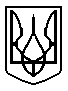 